Dear SirThank you for your correspondence Colin in your occupation as the Western Australia’s Premier you don’t remain indifferent to the challenges we face as Australians. Your office willingly address the big ticket items employment, immigration, the social interface between Indigenous and European culture the list is not limited, that is to say you steep up to the plate. The point you raised; citing “The above Standards do not include cat or dog carcasses or met and therefore, these animals cannot be processed or their meat sold for human consumption” this is a quote from; The SA then- Premier Mike Rann says there is a loophole in the SA law that would allow people to eat the animals at home. Mr Rann says the issue came to his attention after a recent case in Victoria where authorities had to step in to save a puppy. "I just made the assumption, I think as most South Australians would, that it was illegal in South Australia to kill and eat companion pets such as cats and dogs," Mr Rann said. "We checked the law, and in fact, while the law in South Australia does ban the selling of dog and cat meat in restaurants, it doesn't actually explicitly prevent people from killing dogs and cats for human consumption." Your WA laws as in the same place.The laws you have referenced where drafted with livestock in mind “True”; all I am asking is for a standalone law to support and reinforce the reliance of social rejection for not eating meats or meat products derived from cat and dogs. A law that reads – “In Australia you cannot kill a companion pet in a domestic and or commercial environment for the purposes of manufacturing or producing meat and or meat produces for human consumption or for the export markets”.Colin did you see Red dog? I did and so did some of the toughest hardest men known to walk this earth, butt yet when the red dog past away at the end of the movie not one eye was dry. Companion pets Colin are Australians as well; help me securer their safety as you would for any Australian.You know Colin, if you truly think the laws you have cited do stop the eating of cats and dogs in WA by humans in a domestic and or commercial environment; then would you give me a correspondence to effect; a correspondence that would read something along these lines-Dear Lance In my capacity as the Western Australia’s Premier in 2016, I am of the understanding that in our state of Western Australia, the law is definitive by you cannot kill a companion pet in a domestic and or commercial environment for the purposes of manufacturing or producing meat and or meat produces for human consumption or for the export markets and the penalty’s for the aforementioned as defined by the ACT will incur a fine or at the extreme end impressment or deportation.Yours Colin Colin can you give me a correspondence as such? Or make a change the your stated laws to reflect all that would ask of you; I can only this ask of you of butt truly only you can live with your actions, “Prevent today what we can live with tomorrow”Thank You Lance Payne 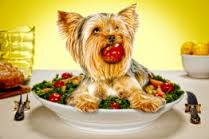 “Life Ninja”                We are not a Food group; and where never meant to be Help  